Notulen MR vergadering 22 februari 2022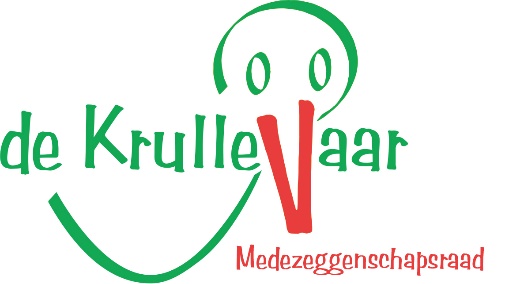 Aanwezig:Annechien (voorzitter), Simone, Lonneke, Berber, Lorance, Nienke (notulist).Afwezig: geenOpening
Lonneke wordt welkom geheten als nieuw MR-lidNotulen vergadering 18 januari ‘22: goedgekeurd Openstaande acties (zie tabel)a. Notulen 7 dec 2021 Renée: er moet nog één punt van de groepsouders aangepast worden in de notulen en dan zou Renée ze plaatsen. Zie opsomming na 1i.b. Pleinregels in app: Aimee heeft ze toegevoegd. Als je in de app op ‘agenda’ (bovenin links op de 3 streepjes) klikt, dan zie je onderin bij contact ‘pleinregels’ staan. [Actie Lorance: communiceren via nieuwsbrief dat pleinregels in app staan]
c. Taakomschrijving groepsouders naar alle ouders mailen: gedaan door Claudia. Dit wordt ook meegenomen in oproep met taakomschrijving voor nieuwe groepsouders. 
d. Ontwerp groene schoolplein gaat gedeeld worden met ouders wanneer dit bekend is. Claudia zou dit bespreken met werkgroep. Op de offerte van het ontwerpbureau RIS is akkoord gegeven. Volgende stap is het uitwerken van het ontwerp, waarna dit met ouders gedeeld wordt waarna o.a. beheer- en onderhoudsplan wordt uitgewerkt. Ook wordt er inbreng van de leerlingen verzameld via leerkrachten. Daarnaast is er ook een investeringsplan ingestuurd via de PCOU voor aanvraag van subsidie vanuit de gemeente. Ook gaat de werkgroep in een later stadium fondsen benaderen. Afgesproken is dat de MR op de hoogte wordt gehouden van de voortgang. [Actie Lorance: afstemmen met Claudia]

e. Stemprocedure (afgerond). 
f. Reactie PPT en brief indeling groep 6/7: Tot op heden is er gemiddeld reëel en positief gereageerd door ouders. N.a.v. deze berichtgeving hebben ouders zich in mogen schrijven voor een gesprek met directie. Hier hebben een twaalftal ouderparen gebruik van gemaakt. Ook zijn er +/- 10 mails binnen gekomen van ouders met vragen. Er zijn ook positieve reacties van ouders die zeggen dat dit een mooie opstap is naar een andere manier van leren. De meest gestelde vragen zijn verwerkt in een document en deze wordt deze week naar ouders verzonden. Dit wordt verzonden samen met de uitnodiging voor de feestelijke opening op het plein na de voorjaarsvakantie en een aantal foto’s/filmpjes die gemaakt zijn om te laten zien hoe de leerpleinen tot stand zijn gekomen. Waar gewenst, gaat de school verder in gesprek. 
Hiernaast is een onderzoek gestart met een onderwijsonderzoeker: er is ook een vragenlijst gemaakt met hierop de vraag hoe het nu gaat met de leerlingen en de leerkrachten + hoe nu verwacht wordt dat het straks gaat. In de week voor de voorjaarsvakantie wordt dit anoniem door de leerlingen ingevuld. Na de meivakantie wordt dit herhaald. Lorance heeft ook in de betreffende klassen e.e.a. toegelicht, besproken en vragen beantwoord.

Zodra er wordt gestart met de nieuwe manier van leren dan is er dagelijks een evaluatie met de betreffende teamleden van 6 en 7 en wekelijks is er een uitgebreidere evaluatie. De vaste leerkrachten zorgen voor de continuïteit in de groepen. Op de MR agenda voor juni staat de evaluatie van het onderzoek in groep 6/7 gepland. Mocht juni te vroeg blijken, dan wordt deze doorgeschoven naar de agenda van juli.
g. Verbeterpunten MR n.a.v. de evaluatie staan op agenda voor volgend jaar.
h. Spelend leren blijft op de agenda staan voor juni. 
i. Mondkapje dragen: er was door kinderen onderling een challenge bedacht “wie het langst een mondkapje kon dragen”. Misschien dat er daarom kinderen zijn die dit hebben geïnterpreteerd als dat ze een hele dag een mondkapje moesten dragen. De leerkracht heeft niet verplicht de kinderen de hele dag een mondkapje te laten dragen.Buiten de agenda om is het volgende besproken en besloten:Studiedag met onderwerp spelend leren sluit mooi aan bij de unit 6/7 ontwikkelingen. De organisatie Tweemonds ondersteunt De Krullevaar.Laatste versie notulen MR is van 21 september 2021 [Actie Nienke: ophalen notulen van oktober en december ’21 bij Renee en delen met Lorance, Lorance/Marscha zorgen dat dit op de website komt].Jaarverslag MR 2020-2021 op de website laten plaatsen – dit is gebeurdVervanging Renée als MR lidNieuw MR-lid  Berber en Nienke gaan collega’s benaderen om bij de MR te komen. Uitkomst wordt na de voorjaarsvakantie gedeeld met Lorance. [Actie Berber en Nienke].Duoschap schoolleidingLorance heeft informatie omtrent duo-schoolleidersschap naar de MR gestuurd. 
Doel: informatie verstrekken betreffende het voorstel en de financiering van duo-schoolleiderschap, voornemens de instemming van de MR om te starten met een procedure voor duo-schoolleiderschap. 
De vraag aan de MR is om mee te willen gaan in de wens om gelijkwaardig duo-schoolleidersschap te hebben. Dit betekent dar Claudia en Lorance gelijkwaardig zijn als schoolleiders. De procedure is een officiële sollicitatie die nog moet gaan plaatsvinden. Vraag vanuit de MR:  wat is het draagvlak onder leerkrachten van het duo-schoolleidersschap met meer fte schoolleiderschap, dit in combinatie met de begroting (waarin nu een tekort is i.v.m. Corona)? [Actie Lorance: terugkoppelen aan de MR].Evaluatie MR verkiezingen/stemmen m.b.v. app

Digitaal stemmen: verworpen i.v.m. fraudegevoeligheid. Idee was toen met briefjes, uiteindelijk is toch de app gebruikt i.v.m. Corona met opstartproblemen en een alternatief per email via de leerkrachten. 
Wat ging goed?Stemmen waren nadien snel geteld, al werkte het niet even makkelijk.Wat kan beter?Leesbaarheid vergroten: Onduidelijk of je op de goede persoon kon stemmen, was niet goed leesbaar op de telefoon.Als je stemt met de mail, is dat niet anoniem. Zorgen dat de app gebruiksklaar is zodat iedereen zijn stem makkelijk kan inbrengen.Zorgen dat iedereen die wil stemmen een eigen account heeft.
Je kon één keer stemmen per account (dus een ouderpaar die maar 1x de app hadden gedownload of die op hetzelfde account de app hadden kon maar 1 stem gebruiken). Voorstel volgende keer pilot/testVolgende keer een test doen voordat de app wordt gebruikt. Bovenstaande staande punten bij “Wat kan beter?” hierbij meenemen.
Voorstellen Lonneke als nieuw MR-lid:Fotomoment van de MR gecombineerd met introductie Lonneke [Actie MR: datum afspreken om fysiek bij elkaar te komen].[Actie Lorance: huidige MR communiceren naar ouders incl foto en introductie Lonneke].
5.	(ICT) leermiddelen Vorig jaar gestart met een pilot Snappet groep 4. Alleen voor spelling en automatiseren ingevoerd, dit schooljaar is dat voortgezet. Evaluatie einde van het schooljaar met ib/leerkrachten. Snappet groep 5, gaat goed. Vanaf groep 6 werken de leerlingen met Chromebooks. 
Vervangen van Digiborden wordt bekeken gezien de noodzaak. 
Voor een nieuwe taalmethode is een werkgroep. Aanschaf waarschijnlijk komend schooljaar, ’22-’23. Schoolplan (=ambitie- en kwaliteitskaarten)Na de voorjaarsvakantie gaan we voor Lezen met elkaar zitten en gaat de ambitiekaart herzien worden. Afgelopen 2 jaar op een lager pitje bij leerkrachten door Corona. 
Bekeken wordt hoe de ambitiekaart Burgerschap verder invulling kan krijgen. Lorance is hiermee bezig samen met de directeur van de Kunst- en Cultuurorganisatie in de klas.LeerlingenraadDe leerlingenraad gaan we inzetten vanaf begin schooljaar 2022-2023. Dit wordt gecombineerd met burgerschap. Deze wordt ook in het jaarplan opgenomen voor volgend jaar bij de onderwerpen. Ouders van MR willen ook bijdragen aan de koppeling met de leerlingenraad.Formatie en klassenoverzichtDeze wordt doorgeschoven naar de vergadering van april. [Actie Simone/Annechien: opnemen in agenda april].Vakantierooster i.v.m. GMRDoorgeschoven naar de vergadering van april. Er kan gekozen worden uit facultatieve opties rond de meivakantie. Deze opties gaan gedeeld worden met de leerkrachten en de MR. Als MR reageren we per mail op de voorgestelde opties. De GMR zal uiteindelijk besluiten. [Actie Lorance: delen PCOU info met MR].Corona
Er is meer rust in school nu de meeste kinderen/leerkrachten weer terug zijn na de Coronagolf. De goede dingen van de Coronaperiode worden meegenomen naar de toekomst. Nieuwe afspraken rondom Corona krijgen na de voorjaarsvakantie de aandacht.Ingekomen mails
Geen relevant emails naast emails over MR verkiezingen, zie punt 4 in deze notulen.W.v.t.t.k.
Annechien: MR foto [Actie MR: datum prikken]Berber: afscheid van MR-leden plannen [Actie Berber: regelen afscheid].
Lonneke: delen vergaderdata MR en jaarplan + stukken eerdere MR’s [Actie Simone]. Staat de ouderbetrokkenheid op de agenda bij de MR? Voor nu niet, hij wordt wel als idee in het jaarplan voor komend schooljaar gezet [Actie Simone: op lijstje ideeën jaarplan schooljaar ’22-’23 zetten]. Besluiten genomen door de MR in het schooljaar 2021-2022:BesluitDatum12345#OmschrijvingWie?Uit MR d.d.Status1Notulen 7 dec 2021 geplaatst?NienkeAfgerond2Pleinregels in appAimieAfgerond3Taakomschrijving groepsouders in app door leerkrachtenClaudiaAfgerond4Ontwerp groene schoolplein delen met ouders wanneer dit bekend isClaudiaOpen5Stemprocedure, zie eerdere evaluatie-Afgerond6Hoe is reactie op PPT en brief geweest indeling gr 6/7?Lorance/Claudia7Verbeterpunten MR staan op agenda volgend jaar.SimoneVoor 20228Spelend leren staat voor juni op agenda:SimoneVoor MR juni9Notulen vanaf oktober ophalenNienke22-2-22Open10Notulen MR op website publicerenLorance22-2-22Open11Communicatie naar leerkrachtyen gelijkwaardig schoolleidersschap (financiëel) komt volgende MR-vergadering terug naar onsLorance22-2-22Open12In de nieuwsbrief zetten dat de pleinregels vindbaar zijn op de appLorance22-2-22Open13Voortgang groene schoolplein delen met MRLorance22-2-22Open14Nieuw MR lid vanuit het team werven en terugkoppelen aan Lorance.Berber & Nienke22-2-22Open15Draagvlak duo-schoolleiderschap onder leerkrachten onderzoeken en delen met MRLorance22-2-22Open16Fotomoment afspreken – per emailMR22-2-22Open17Communicatie huidige MR incl. Lonneke met foto gehele MR naar oudersLorance22-2-22Open18Agendapunt april opnemen: formatie en klassenoverzichtSimone/Annechien22-2-22Open19Delen PCOU info over vakantierooster, facultatieve opties rond meivakantie met MR.Lorance22-2-22Open20Regelen afscheid MR-ledenBerber22-2-22Open21Delen vergaderdata MR + jaarplan + recente MR stukken met LonnekeSimone22-2-22Open22Idee ouderbetrokkenheid op ideeën lijstje jaarplan komend schooljaar zetten.Simone22-2-22Open